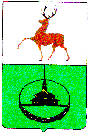 Управление образования администрации городского округа город Кулебаки Нижегородской области П Р И К А З29 декабря 2017 года									№ 472Об утверждении плана работы на 2018 годВ целях организации работы п р и к а з ы в а ю:1. Утвердить план работы управления образования администрации городского округа город Кулебаки Нижегородской области на 2018 год.	2. Контроль над выполнением приказа оставляю за собой.Начальник управления образования					А.Н.Шаблов				Утвержден							приказом управления образования							администрации городского округа город КулебакиНижегородской области							от  29 декабря 2017г.  № 472ПЛАН РАБОТЫуправления образования администрациигородского округа города Кулебаки  Нижегородской областина 2018 год1. Государственно-общественное управление системой образования1.1. Подготовка распорядительных актов (постановлений, распоряжений)1.4. Деятельность межведомственных комиссий (советов), комиссий управления образования2. Работа с кадрами муниципальной системы образования2.1. Аппаратные совещания2.2. Совещания руководителей дошкольных образовательных организаций2.3. Совещания старших воспитателей дошкольных образовательных организаций2.4. Совещания руководителей организацийобщего и дополнительного образования 3.5. Совещания заместителей руководителей образовательных организаций по учебной работе3.6. Совещания заместителей руководителей образовательных организаций по воспитательной работе3.7. Муниципальные методические объединения3.8. Семинары для педагогических работников3.9. Конференции3.10. Муниципальные смотры, конкурсы для педагогов3.11 Муниципальные смотры, конкурсы дляобучающихся4. Оценка состояния и развития муниципальной системы образования5. Ведомственный контроль5.1. Комплексная проверка деятельности образовательных организаций5.2. Тематическая проверка деятельности образовательных организаций5.3. Оперативный контрольТематическое изучение деятельности по вопросам социально-правовой защиты детей6. Циклограмма годовой статистической отчетности7. Мероприятия по организации  отдыха и оздоровления детей7.1.Работа с кадрами7.2.Основные организационные и массовые мероприятия9. Финансово-экономическая деятельность11. Хозяйственная  деятельность№п/пВопросыСрокиОтветственные1О закреплении муниципальных образовательных организаций за конкретными территориями  городского округа в 2018 годуянварьКнязева Т.М.2Внесение изменений в постановление администрации городского округа г.Кулебаки от 12.08.2016г. № 1680 «Об утверждении Положения об организации и проведении конкурса на замещение вакантной должности руководителя муниципального образовательного учреждения»февральПетрова Е.Ю.3Внесение изменений в положение об управлении образования администрации городского округа город Кулебаки Нижегородской области, утверждённое решением Совета депутатов городского округа город Кулебаки Нижегородской области от 15.12.2015 № 57февральЛуковкин А.Е.4Об организации классов с углубленным обучением отдельных предметов и классов профильного обучения в образовательных организациях в 2018/2019 учебном годумартКнязева Т.М.5О внесении изменений в постановление администрации городского округа город Кулебаки от 06.05.2016 № 879 «Об утверждении Положения об оплате труда работников муниципальных организаций, осуществляющих образовательную деятельность и подведомственных управлению образования администрации городского округа город КулебакиНижегородской области»апрельЛуковкин А.Е.6О внесении изменений в постановление администрации городского округа город Кулебаки от 19 мая 2016 года № 1004 «Об утверждении Целевых показателей эффективности работы руководителей муниципальных организаций, осуществляющих образовательную деятельность и подведомственных управлению образования администрации городского округа город Кулебаки Нижегородской области»апрельЛуковкин А.Е.7О проведении государственной итоговой аттестации выпускников общеобразовательных организаций на территории городского округа город Кулебаки МайМанин А.В,8Об организации школьного питания в 2018-2019 учебном году 	АвгустСимонова М.В.Соколова Л.И.9Об установлении предельного уровня соотношения среднемесячной заработной платы руководителей, их заместителей, главных бухгалтеров образовательных организаций, подведомственных управлению образования администрации городского округа город Кулебаки Нижегородской области и среднемесячной заработной платы работников этих организаций на 2019 годоктябрьЛуковкин А.Е.№п/пКомиссииРегламент работыОтветственныеСовет по образованиюВ течение годаШабловА.Н.Князева Т.М.Координационный Совет по вопросам патриотического воспитанияВ течение годаШабловА.Н.Манин А.В.Рабочая группа по организации и проведению государственной итоговой аттестации выпускников общеобразовательных организаций на территории городского округа город КулебакиМай-октябрьШабловА.Н.Симонова М.В.Координационный Совет по организации отдыха, оздоровления и занятости детей и молодежи.В течение годаШабловА.Н.Гусейнова В.А.Координационный совет по социальной поддержке детей, находящихся в трудной жизненной ситуацииПо мере необходимостиШабловА.Н.ШикинаС.А.Комиссия по безопасности дорожного движенияВ течение годаШабловА.Н.Комиссия по защите имущественных прав несовершеннолетних В течение годаШикинаС.А.Комиссия по делам несовершеннолетних и защите их правВ течение годаШикинаС.А.Гусейнова В.А.Комиссия по определению необходимости ремонта жилых помещений, принадлежащим детям-сиротампо мере необходимостиШикинаС.А.Межведомственная комиссия по проверке готовности образовательных организаций к работе в новом учебном году.Июль-августЛуковкин А.Е.Жилищная комиссия при администрации г.о.г. КулебакиВ течение годаШикинаС.А.Комиссия по определению необходимости временного помещения ребенка в специализированное учреждение, осуществляющее социальную реабилитацию несовершеннолетних, учреждение здравоохранения.По мере необходимостиШикинаС.А.Астафьева Е.Ю.ПышонинаЯ.С.Территориальная ПМПК:-своевременное  выявления детей с особенностями в физическом и (или) психическом развитии;-определение дальнейшей программы обучения и воспитания, определения специальных условий для получения образования;-выдача рекомендаций ПМПК для создания особых (специальных) условий при проведении государственной итоговой аттестации по общеобразовательным программам основного общего и среднего общего образования.По мере необходимостиКнязева Т.М.Экспертная комиссия по оценке эффективности работы руководителей за календарный годянварькомиссия управления образованияАттестационная комиссия по аттестации руководителей ОО и кандидатов на должность руководителя ООв течение года Петрова Е.Ю.Экспертная группа Аттестационной комиссии МО НО по аттестации педагогических работников на первую квалификационную категориюв течение года Петрова Е.Ю.№ п/пВопросыСрокиОтветственные1.Отчёты по итогам работы в 2017 году специалистов управления образованияянварь-февральСимонова М.В.Кочеткова Ю.Ю.Фомичева И.Ю.ШикинаС.А.Петрова Е.Ю.2.О подготовке к проведению ГИА обучающихся 9 и 11 классов общеобразовательных организацийапрельСимонова М.В.Манин А.В.Титова Ю.А.3Предварительные итоги аттестации педагогических и руководящих работников ОО в 2017-2018 учебном годуапрельПетрова Е.Ю.4О награждении ведомственными наградами педагогических и руководящих работников ОО октябрьТитова Ю.А.5Отчет о деятельности территориальной ПМПК за 2018 год октябрьКнязева Т.М.6.О ходе проведения муниципального этапа Всероссийской олимпиады школьниковноябрьСимонова М.В.7.Итоги аттестации педагогических и руководящих работников за 2017 год. Перспективы аттестации на 2018 год.декабрьПетрова Е.Ю.№п/пВопросыСрокиОтветственные1.Подведение итогов деятельности ДОУ г.о.г.Кулебаки за 2017 год (по итогам отчета 85-к):- обеспечение открытости и доступности информации о деятельности ДОУ. Организация работы с сайтом.Достижение показателей эффективности деятельности ДОУ в 2017 году;- анализ посещаемости воспитанников ДОО как один из показателей выполнения муниципального задания.февральФомичева И.Ю.2.Организация сетевого взаимодействия ДОУ и УДО по предоставлению дополнительного образования дошкольникам. Дополнительные услуги в ДОУ: опыт, проблемы, перспективы.майФомичева И.Ю.3.Контрольно-аналитическая деятельность руководителей как способ эффективного управления дошкольной образовательной организацией.сентябрьФомичева И.Ю.4.Использование современных педагогических технологий в педагогической деятельности в контексте ФГОС ДО.декабрьФомичева И.Ю.№п/пВопросыСрокиОтветственные1. Активные формы методической работы как фактор повышения профессионального мастерства педагогов:- совершенствование ИКТ-компетенций для повышения профессиональной деятельности педагогов;- реализация современных квест-технологии в работе с педагогами.апрельФомичева И.Ю.Гарина О.Н.Ковшова А.В.Молькова Н.В.2.Взаимодействие субъектов коррекуионно-развивающего процесса при  работе с детьми с ОВЗ и детьми –инвалидами в условиях реализации ФГОС ДО.сентябрьФомичева И.Ю.Гарина О.Н.Шихова Л.В.Васильева И.Н.№п/пВопросыСрокиОтветственные1.Духовно-нравственное воспитание обучающихсяянварьШаблов А.Н.Симонова М.В.Представители Кулебакского Благочиния (по согласованию)2.О состоянии детского травматизма в  2017 году в г.о.г.КулебакифевральТитова Ю.А.3.О подготовке учреждений к работе в 2018/2019 учебном годуО подготовке к проведению в 2018 году государственной итоговой аттестации обучающихсямартЛуковкин А.Е.Манин А.В.4.Актуальные вопросы организации отдыха, оздоровления и занятости детей и подростков в 2018 годуапрельГусейнова В.А.6.Актуальные вопросы аттестации педагогических работников: итоги, проблемы, перспективы.сентябрьПетрова Е.Ю.7.Анализ результатов государственной итоговой аттестации выпускников 9,11 классов в 2018 годуоктябрьМанин А.В.Титова Ю.А.9.Мониторинг деятельности организаций, осуществляющих образовательную деятельность по формированию заказа на аттестаты, их учет, хранение, списание и выдача выпускникам документов об образовании установленного образца.ДекабрьТитова Ю.А.№п/пВопросыСрокиОтветственные1.1.Особенности аттестации педагогических работников в 2018 году (оформление документов в педагогическое портфолио).2.Об итогах участия во Всероссийской олимпиаде школьниковфевральПетрова Е.Ю.Симонова М.В.Титова Ю.А.2.Порядок проведения государственной итоговой аттестации выпускников в 2018 годуО формировании учебных планов ОО на 2018-2019 учебный годапрельСимонова М.В.Титова Ю.А.Манин А.В.3.Итоги аттестации педагогических работников в 2017-2018 учебном годумайПетрова Е.Ю.4.Механизм аттестации педагогических работников в 2018-2019 учебном годусентябрьПетрова Е.Ю.5.Анализ результатов государственной итоговой аттестации выпускников 9, 11 классах в 2018 годуоктябрьТитова Ю.А.Манин А.В.6.Итоги аттестации педагогических работников за 2018 год: проблемы и перспективы.декабрьПетрова Е.Ю.№п/пВопросыСрокиОтветственные1.1. Инструктивно-методическое совещание для начальников лагерей с дневным пребыванием детей, директоров ЗДОЛ «Дубрава», МАОУ ДО им. А.П.Гайдара «Паспортизация учреждений отдыха и оздоровления детей и молодежи»2.Об итогах проведении зимних каникул.ЯнварьГусейнова В.А.2.1.Организация деятельности по профилактике асоциального поведения несовершеннолетних.2. О состоянии детского травматизма в  2017 году в г.о.г.КулебакиФевраль Гусейнова В.А.Соколова Л.И.Титова Ю.А.1. Деятельность образовательных организаций по реализации Закона Нижегородской области № 141-З от 31 октября 2012 года «О профилактике алкогольной зависимости у несовершеннолетних»2. О реализации плана мероприятий патриотической направленностиФевраль Гусейнова В.А.Соколова Л.И. Манин А.В.3.1. Организация отдыха, оздоровления и занятости детей в период весенних каникул. Организация работы трудовых бригад в каникулярный период.МартСимонова М.В.Гусейнова В.А.Соколова Л.И.4.1.Организация деятельности с учащимися, пропускающими учебные занятия без уважительных причин. Занятость детей «группы риска» во внеурочное время2.Деятельность образовательных организаций по организации в летний период 2017 года занятости детей, находящихся в трудной жизненной ситуации и состоящих на различных формах профилактического учетаАпрельГусейнова В.А.Соколова Л.И.1.Основные направления воспитательной работы в 2017-2018 учебном году2.Итоги летней оздоровительной кампании (по материалам изучения деятельности)3.О состоянии преступлений и правонарушений среди учащихся (по итогам 6 месяцев 2017 года)4. О сроках предоставления отчетной информации в 2017-2018уч.году.СентябрьСимонова М.В.Гусейнова В.А.1. Организация отдыха, оздоровления детей в период осенних каникулОктябрь Гусейнова В.А.1.О состоянии воспитательной  работы ОО  в объединениях дополнительного образования.2.О реализации мероприятий районной целевой программы «Комплексные  меры профилактики наркомании и токсикомании на территории городского округа город Кулебаки» в 2017году. НоябрьГусейнова В.А.Соколова Л.И.1.Организация деятельности по профилактике асоциального поведения несовершеннолетних (по результатам изучения деятельности ОО)2. Организационные и методические основы организации отдыха обучающихся в зимние каникулы.3. О профилактике детского травматизма 4.О подготовке документации к социально-психологическому тестированию обучающихся по раннему выявлению употребления психоактивных веществ.Декабрь Гусейнова В.А.Соколова Л.И.Титова Ю.А.№п/пТемаСрокиОтветственные1МО социальных педагогов:«Семейное неблагополучие как социально-педагогическая проблема».МО школьных библиотекарей: - Особенности работы с Федеральным перечнем учебников, рекомендуемых к использованию при реализации имеющих государственную аккредитацию образовательных программ начального общего, основного общего, среднего общего образования.МО учителей русского языка и литературы:Работа с текстом на уроках русского языка как средство формирования коммуникативной компетенции учащихсяянварьСоколова Л.И.Шаткова В.С.Каленова А.В.2ММО воспитателей ДОО«Краеведческая деятельности в ДОО как средство приобщения детей дошкольного возраста к культуре родного края»«Детский сад, семья, ребенок-формирование культуры здоровья дошкольников в процессе сотрудничества»«Использование квест-игры как одной из современных педагогических технологий в работе с детьми дошкольного возраста»февральоктябрьноябрьГарина О.Н.3ММО учителей-логопедов и учителей-дефектологовИнтегрированные формы деятельности в коррекционной работе с детьми с ОВЗОсновные направления при формировании развивающей предметно-пространственной среды в кабинете учителя-логопедаапрельоктябрь Рыбкина Ю.А.4ММО музыкальных руководителей ДООФормирование профессиональной компетенции музыкальных руководителей в соответствии с ФГОС ДОсентябрьФомичева И.Ю.Гарина О.Н.№ п/пНазвание Сроки Ответственные1Семинар «Социальное проектирование в деятельности образовательного учреждения: технологические основы и опыт реализации»ЯнварьКручинина О.А.2Семинар «Представление практик, повышающих эффективность подготовки учащихся к ЕГЭ и ОГЭ» для учителей математикиЯнварьЧурилова О.А.3Семинар «Подготовка специалистов к работе в экспертной группе АК по аттестации педагогических работников» (для членов экспертной группы)ФевральПетрова Е.Ю.4Психологический семинар учителей начальных классов на тему «Обиды и прощение».ФевральМишенькина О.Б.5Семинар старших вожатыхФевраль-майГусейнова В.А.6Обучающие семинары для членов предметных комиссий ГИА-9МартТитова Ю.А. Председатели ТППК7Семинар для классных  руководителей:«Панорама педагогического мастерства».МартМалышева М.Е.8Семинар-практикум  для воспитателей дошкольных образовательных учреждений         «Право ребенка на защиту от всех форм жестокого обращения»МартФомичева И.Ю.Соколова Л.И.9Семинар-совещание для учителей-логопедов «Интегрированные формы деятельности в коррекционной работе с детьми с ОВЗ»АпрельРыбкина Ю.А.10Семинар-совещание для старших воспитателей «Активные формы методической работы – как фактор повышения профессионального мастерства педгогов»АпрельГарина О.Н.11Семинар-совещание для руководителей ДОУ «Контрольно-аналитическая деятельность руководителя как способ эффективного управления дошкольным образовательным учреждением»СентябрьФомичева И.Ю.12Семинар-совещание для старших воспитателей «Взаимодействие субъектов коррекционно-развивающего процесса при работе с детьми с ОВЗ в условиях реализации ФГОС ДО»СентябрьФомичева И.Ю.13Семинар-совещание для музыкальных руководителей «Формирование профессиональной компетентности музыкальных руководителей в соответствии с ФГОС ДО»СентябрьФомичева И.Ю.14Семинар «Механизм аттестации педагогических работников»  для педагогических работников, аттестующихся в 2018-2019 учебном годусентябрьдекабрьПетрова Е.Ю., специалисты по методической работе15Семинар-практикум для учителей технологии «От идеи до модели»ОктябрьШаткова В.С.16Муниципальный семинар-практикум «От занимательной математики к изобретательской деятельности» для учителей начальной школыНоябрь Мишенькина О.Б.17Семинар  педагогов-психологов «Современные подходы к профессиональной ориентации обучающихся в новых социально-экономических условиях».НоябрьСимонова М.В.Соколова Л.И.№п/пТемаСрокиИсполнители1.Августовская конференция педагогических работников системы образования городского округа город Кулебаки.АвгустЛуковкин А.Е.Симонова М.В.2.Конференция по духовно-нравственному воспитанию.Ноябрь-декабрьСоколова Л.И.№ п/пНазваниеСрокиОтветственные1«Воспитатель года – 2018».февраль-мартФомичева И.Ю.2Муниципальный конкурс, посвященный Дню Победы для воспитателей ДООмайФомичева И.Ю.3Смотр-конкурс летних территорий ДОО «Лето-это маленькая жизнь»Июль-августФомичева И.Ю.4Муниципальный конкурс «Учитель-логопед года»ноябрьФомичева И.Ю. Рыбкина Ю.А.5Муниципальный конкурс для старших воспитателей «Методист-новатор»майФомичева И.Ю.Гарина О.Н.6Конкурс методических разработок воспитателей групп комбинированной и компенсирующей направленности «Ярмарка методических идей и технологий»октябрьРыбкина Ю.А.7Конкурс «Авторские модели деятельности учителя начальных классов».Январь-апрельМишенькина О.Б.8Конкурс педагогического мастерства «VI Горьковские чтения».мартГлоба В.И.Каленова А.В.9«Учитель года-2018».ноябрь-декабрьСимонова М.В.10«Сердце отдаю детям»ноябрь-декабрьСимонова М.В.Гусейнова В.А.№ п/пНазваниеСрокиОтветственные1Муниципальный конкурс для воспитанников сельских детских садов «От норм ГТО к олимпийским медалям»майФомичева И.Ю.2Фестиваль детского творчества «У колыбели таланта» (вокал, хореография, художественное слово)Сентябрь-октябрьФомичева И.Ю.3Спартакиада для воспитанников ДОО «Малышиада 2018»Март – муниципальный этап;Апрель-зональный этапФомичева И.Ю.4Муниципальный конкурс «Война глазами детей» (к Дню Победы»)майФомичева И.Ю.Гарина О.Н.5Ломоносовский турнирфевраль6Старт в науку - 2018март7Ученик года- 2018апрельМишенькина О.Б.8Психологический чемпионатоктябрьСоколова Л.И.№п/пСодержаниеСрокиСрокиОтветственныеОтветственные4.1. Мониторинг общего состояния системы образования4.1. Мониторинг общего состояния системы образования4.1. Мониторинг общего состояния системы образования4.1. Мониторинг общего состояния системы образования4.1. Мониторинг общего состояния системы образования4.1. Мониторинг общего состояния системы образования1.Выполнение муниципальных программ, постановлений и распоряжений главы администрации городского округа город КулебакиПостоянноПостоянноСпециалисты управления образованияСпециалисты управления образования2.Предоставление аналитической информации и баз данных в министерство образования Нижегородской области и другие организацииПо запросуПо запросуСпециалисты управления образованияСпециалисты управления образования3.Составление реестра образовательных организаций, реализующих программы ИПРА детей-инвалидов на 2018г.январьянварьКнязева Т.М.Фомичева И.Ю.Князева Т.М.Фомичева И.Ю.4.Готовность ОО к новому учебному годуИюльИюльЛуковкин А.Е.Шмакова Т.И.Луковкин А.Е.Шмакова Т.И.5.Выполнение плана работы управления образования1 раз в месяц1 раз в месяцЛуковкин А.Е.Луковкин А.Е.6Мониторинг в рамках модуля «единое информационное окно» (ГБОУДПО НИРО)в установленные срокив установленные срокиЛуковкин А.Е.Фомичева И.Ю.Шмакова Т.И.Живова Т.Ю.Луковкин А.Е.Фомичева И.Ю.Шмакова Т.И.Живова Т.Ю.7.Мониторинг деятельности учреждений дошкольного образования, в том числе:- условий реализации ФГОС дошкольного образования в ДОУ- ведения электронной очереди (АИС Комплектование)- оказания дополнительных услуг- кадрового обеспечения- заболеваемости- охвата детей дошкольного возраста услугами дошкольного образования- эффективности работы по материалам семинаров- результатов диагностики детей на начало учебного года- результатов диагностики детей на конец учебного года- результат диагностики детей достигших школьного возрастаВ течение годаВ течение годаФомичева И.Ю.Фомичева И.Ю.8Мониторинг реализации муниципальных программежеквартальноежеквартальноЛуковкин А.Е.Луковкин А.Е.9Сведения по реестру лицензий образовательных организаций.1 раз в квартал1 раз в кварталМанин А.В.Манин А.В.4.2. Мониторинг доступности и качества образования4.2. Мониторинг доступности и качества образования4.2. Мониторинг доступности и качества образования4.2. Мониторинг доступности и качества образования4.2. Мониторинг доступности и качества образования4.2. Мониторинг доступности и качества образования1.Корректировка базы данных о детях от 0 до 18 лет, подлежащих обязательному обучению в ОО (февраль,  октябрь)Два раза в годДва раза в годКнязева Т.М.Князева Т.М.2.Мониторинг результатов  выполнения мероприятий реализации индивидуальных программ реабилитации детей-инвалидов образовательных организаций.ежемесячноежемесячноКнязева Т.М.Князева Т.М.3Корректировка базы данных о детях – инвалидах и детях с ОВЗ, подлежащих обязательному обучению в ОО (февраль,  октябрь)Два раза в годДва раза в годКнязева Т.М.Князева Т.М.4.Мониторинг движения обучающихся ООЕжемесячноЕжемесячноКнязева Т.М.Князева Т.М.5.Оценка соответствия качества фактически предоставляемых ОО муниципальных услуг утверждённым стандартам качества муниципальных услуг январь-февральянварь-февральЛуковкин А.Е.Симонова М.В.Кочеткова Ю.Ю.ПетроваЕ.Ю.Фомичева И.Ю.Шмакова Т.И.Луковкин А.Е.Симонова М.В.Кочеткова Ю.Ю.ПетроваЕ.Ю.Фомичева И.Ю.Шмакова Т.И.6.Сбор информации об учащихся, не посещающих школу без уважительных причин, и мерах по предупреждению «скрытого отсева»2 раз в месяц2 раз в месяцСоколова Л.И.Соколова Л.И.7.Анализ очередности по устройству детей в ДОУЕжемесячноЕжемесячноФомичева И.Ю.Фомичева И.Ю.Мониторинг результатов муниципального этапа всероссийской олимпиады школьниковЯнварьЯнварьСимонова М.В.Сандалкина Н.Н.Симонова М.В.Сандалкина Н.Н.Мониторинг выбора родителями модулей курса ОРКСЭ на 2017-2018 учебном годуФевраль Февраль Симонова М.В.Соколова Л.И.Симонова М.В.Соколова Л.И.8Мониторинг результатов муниципальных олимпиад выпускников начальной школыАпрельАпрельМишенькина О.Б.Мишенькина О.Б.9.Мониторинг сформированности универсальных учебных действий  обучающихся 1-4 классов ООМайМайМишенькина О.Б.Мишенькина О.Б.10.Мониторинг качества образования (по результатам работы за 2017-2018 учебный год)Июнь-августИюнь-августСимонова М.В.специалисты, методисты управления образованияСимонова М.В.специалисты, методисты управления образования11.Мониторинг результатов:- единого государственного экзамена выпускников ОО;- государственной итоговой аттестации выпускников 9-х классовИюнь-октябрьИюнь-октябрьМанин А.В.Титова Ю.А.методисты управления образованияМанин А.В.Титова Ю.А.методисты управления образования12.Состояние системы образования на 1  июля 2018 годаИюнь, июльИюнь, июльЛуковкин А.Е.Луковкин А.Е.13.Учет контингента выпускников 9-х классов по формам получения среднего общего образованияИюль-сентябрьИюль-сентябрьКнязева Т.М.Князева Т.М.14.Состояние системы образования округа на начало учебного годаМониторинг обеспеченности учебной литературой ОО на 2017-2018 учебный годМониторинг продолжения образования выпускников ОО 2018 года выпускаСентябрьСентябрьСентябрьСентябрьСентябрьСентябрьСпециалисты управления образованияШаткова В.С.Князева Т.М.Специалисты управления образованияШаткова В.С.Князева Т.М.15.Мониторинг отчетов о результатах самообследования состояния работы ОО в рамках перехода на федеральный государственный образовательный стандарт основного общего образования;Мониторинг реализации учебного комплексного курса «Основы религиозных культур и светской этики» и «Основы духовно-нравственной культуры народов России»  в ОО округаОктябрьОктябрьСимонова М.В.Симонова М.В.Соколова Л.И.Симонова М.В.Симонова М.В.Соколова Л.И.16.Формирование банка данных «Одаренные дети» Мониторинг проведения школьного этапа всероссийской олимпиады школьниковФормирование базы данных ГИА-11НоябрьНоябрьСпециалисты управления образования Манин А.В.Специалисты управления образования Манин А.В.17.Формирование базы данных ГИА-9 ДекабрьДекабрьТитова Ю.А.Титова Ю.А.4.3. Мониторинг информатизации системы образования4.3. Мониторинг информатизации системы образования4.3. Мониторинг информатизации системы образования4.3. Мониторинг информатизации системы образования4.3. Мониторинг информатизации системы образования4.3. Мониторинг информатизации системы образования1.Мониторинг состояния сайтов образовательных организацийЯнварьЛуковкин А.Е.Фомичева И.Ю.Луковкин А.Е.Фомичева И.Ю.Луковкин А.Е.Фомичева И.Ю.2.Мониторинг эффективности использования компьютерной техники и уровня владения ИКТ  педагогами ОООктябрьЧурилова О.В.Чурилова О.В.Чурилова О.В.4.4. Мониторинг уровня учебных достижений обучающихся4.4. Мониторинг уровня учебных достижений обучающихся4.4. Мониторинг уровня учебных достижений обучающихся4.4. Мониторинг уровня учебных достижений обучающихся4.4. Мониторинг уровня учебных достижений обучающихся4.4. Мониторинг уровня учебных достижений обучающихся- профильное обучение- профильное обучение- профильное обучение- профильное обучение- профильное обучение- профильное обучение1.Диагностическая работа в 10 классах по- физике- математике- химии- истории- русскому языкуМартМартМайМай МайГоголева Г.В.Чурилова О.В.СандалкинаН.Н.Кручинина О.А.Каленова А.В.Гоголева Г.В.Чурилова О.В.СандалкинаН.Н.Кручинина О.А.Каленова А.В.Гоголева Г.В.Чурилова О.В.СандалкинаН.Н.Кручинина О.А.Каленова А.В.- углубленное изучение предметов- углубленное изучение предметов- углубленное изучение предметов- углубленное изучение предметов- углубленное изучение предметов- углубленное изучение предметов2.Диагностическая работа в 8,10 классах по математикеМартЧурилова О.В.Чурилова О.В.Чурилова О.В.- единые муниципальные репетиционные экзамены для учащихся 9,11 классов- единые муниципальные репетиционные экзамены для учащихся 9,11 классов- единые муниципальные репетиционные экзамены для учащихся 9,11 классов- единые муниципальные репетиционные экзамены для учащихся 9,11 классов- единые муниципальные репетиционные экзамены для учащихся 9,11 классов- единые муниципальные репетиционные экзамены для учащихся 9,11 классов3.Химия (11 кл.)ФевральСандалкинаН.Н.СандалкинаН.Н.СандалкинаН.Н.4.Биология (11 кл.)ФевральСандалкинаН.Н.СандалкинаН.Н.СандалкинаН.Н.5.География (11 кл.)ФевральСандалкинаН.Н.СандалкинаН.Н.СандалкинаН.Н.6.Физика (11 кл.)ФевральГоголева Г.В.Гоголева Г.В.Гоголева Г.В.7.Информатика и ИКТ (11 кл.)ФевральЖишкееваН.А.ЖишкееваН.А.ЖишкееваН.А.8.Литература (11 кл.)ФевральКаленова А.В.Каленова А.В.Каленова А.В.9.Математика (11 кл.)ФевральЧурилова О.В.Чурилова О.В.Чурилова О.В.10.История (11 кл.)февральКручинина О.А.Кручинина О.А.Кручинина О.А.11.Русский язык (11 кл.)мартКаленова А.В.Каленова А.В.Каленова А.В.12.Обществознание (11 кл.)МартКручинина О.А.Кручинина О.А.Кручинина О.А.13.Английский язык (11 кл.)АпрельМишенькинаО.Б.МишенькинаО.Б.МишенькинаО.Б.14.Обществознание  (9 кл.)Февраль Кручинина О.А.Кручинина О.А.Кручинина О.А.15.Математика (9 кл.)Февраль, апрельЧурилова О.В.Чурилова О.В.Чурилова О.В.16.История (9 кл.)Март  Кручинина О.А.Кручинина О.А.Кручинина О.А.17.Физика (9 кл.)МартГоголева Г.В.Гоголева Г.В.Гоголева Г.В.18.Информатика (9 кл.)МартЖишкееваН.А.ЖишкееваН.А.ЖишкееваН.А.19.Литература (9 кл.)МартКаленова А.В.Каленова А.В.Каленова А.В.20.География (9 кл.)АпрельСандалкинаН.Н.СандалкинаН.Н.СандалкинаН.Н.21.Английский язык (9 кл.)мартМишенькинаО.Б.МишенькинаО.Б.МишенькинаО.Б.22.Химия (9 кл.)АпрельСандалкинаН.Н.СандалкинаН.Н.СандалкинаН.Н.23.Биология (9 кл.)АпрельСандалкинаН.Н.СандалкинаН.Н.СандалкинаН.Н.24.Русский язык (9 кл.)Апрель Каленова А.В.Каленова А.В.Каленова А.В.- контроль учебных достижений обучающихся- контроль учебных достижений обучающихся- контроль учебных достижений обучающихся- контроль учебных достижений обучающихся- контроль учебных достижений обучающихся- контроль учебных достижений обучающихся25.Контрольные работы в 5 классах по- русскому языку - математике- биологии- историимаймаймартмайКаленова А. В.Чурилова О.В.СандалкинаН.Н.Кручинина О. А.Каленова А. В.Чурилова О.В.СандалкинаН.Н.Кручинина О. А.Каленова А. В.Чурилова О.В.СандалкинаН.Н.Кручинина О. А.Контрольные работы в 6 классах по- биология- английский язык- обществознание- математике- русскому языкумартмартмартмаямайСандалкинаН.Н. МишенькинаО.Б.Кручинина О.А.Чурилова О.В.Каленова А. В.СандалкинаН.Н. МишенькинаО.Б.Кручинина О.А.Чурилова О.В.Каленова А. В.СандалкинаН.Н. МишенькинаО.Б.Кручинина О.А.Чурилова О.В.Каленова А. В.26.Всероссийские проверочные работы в 4 классахАпрельМишенькинаО.Б.МишенькинаО.Б.МишенькинаО.Б.27.Комплексные работы в 1,2,3 классахАпрельМишенькинаО.Б.МишенькинаО.Б.МишенькинаО.Б.28.Сжатое изложение (8 кл.)февральКаленова А. В.Каленова А. В.Каленова А. В.29.Сочинение по литературе (10 кл.)АпрельКаленова А. В.Каленова А. В.Каленова А. В.30.Диагностическая работа по истории в    5 классахМайКручинина О.А.Кручинина О.А.Кручинина О.А.31.Диагностическая работа по математике в 10 классах (общеобразовательный уровень)МартЧурилова О.В.Чурилова О.В.Чурилова О.В.4.5. Мониторинг результативности воспитательной работы4.5. Мониторинг результативности воспитательной работы4.5. Мониторинг результативности воспитательной работы4.5. Мониторинг результативности воспитательной работы4.5. Мониторинг результативности воспитательной работы4.5. Мониторинг результативности воспитательной работы1.Состояние работы по профилактике правонарушений и преступлений среди школьников1 раз в кварталГусейнова В.А.Соколова Л.И.Гусейнова В.А.Соколова Л.И.Гусейнова В.А.Соколова Л.И.2.Организация работы по патриотическому воспитанию обучающихсяФевральМанин А.В.Манин А.В.Манин А.В.3.Сбор информации и подготовка отчета по организации летнего отдыха и оздоровления детей в 2018 годуСентябрьГусейнова В.А.Гусейнова В.А.Гусейнова В.А.4.1.Занятость детей «группы риска» в системе дополнительного образования2.Формирование банка данных детей, состоящих на профилактическом учетеОктябрьСоколова Л.И.Гусейнова В.А.Соколова Л.И.Гусейнова В.А.Соколова Л.И.Гусейнова В.А.4.6. Мониторинг охраны жизни и здоровья обучающихся и воспитанников, социально - психологический мониторинг4.6. Мониторинг охраны жизни и здоровья обучающихся и воспитанников, социально - психологический мониторинг4.6. Мониторинг охраны жизни и здоровья обучающихся и воспитанников, социально - психологический мониторинг4.6. Мониторинг охраны жизни и здоровья обучающихся и воспитанников, социально - психологический мониторинг4.6. Мониторинг охраны жизни и здоровья обучающихся и воспитанников, социально - психологический мониторинг4.6. Мониторинг охраны жизни и здоровья обучающихся и воспитанников, социально - психологический мониторинг1.Информация о детях-инвалидах.1 раз в полугодие1 раз в полугодие1 раз в полугодиеКнязева Т.М.2.Охват учащихся занятиями в ФОК г. Кулебаки1 раз в полугодие1 раз в полугодие1 раз в полугодиеМанин А.В.3.Охват учащихся горячим питанием1раз в месяц1раз в месяц1раз в месяцСоколова Л.И.4.Мониторинг заболеваемости гриппом, ОРВИ учащихся и воспитанников ДООЯнварь, февраль, Январь, февраль, Январь, февраль, Социально-психологическое тестирование обучающихся на предмет раннего выявления склонностей к немедицинскому употреблению наркотических средств и психоактивных веществЯнварь, февральЯнварь, февральЯнварь, февральСоколова Л.И.5.Обновление банка данных о детях-инвалидах, получающих образовательные услуги по предоставлению общего образования в форме дистанционного обученияМарт Март Март Князева Т.М.6.Комплексное и всестороннее обследование детей дошкольного и школьного возраста на  территориальной  ПМПК. Март, апрель, май, август, в течение года по мере поступления заявокМарт, апрель, май, август, в течение года по мере поступления заявокМарт, апрель, май, август, в течение года по мере поступления заявокКнязева Т.М.Рыбкина Ю.А.Лобанова О.Е.7.1.Всероссийский мониторинг организации школьного питания.2.Мониторинг преподавания религиоведческих дисциплин в ОО.ОктябрьОктябрьОктябрьСоколова Л.И.8.Региональный мониторинг «Здоровьесберегающая деятельность ОО»Декабрь Декабрь Декабрь 9.Мониторинг устройства детей-сирот и детей, оставшихся без попечения родителей на воспитание в семьиЕжемесячно до 2 числаЕжемесячно до 2 числаЕжемесячно до 2 числаШикина С.А.4.7. Мониторинг кадрового обеспечения и результативности работы с кадрами4.7. Мониторинг кадрового обеспечения и результативности работы с кадрами4.7. Мониторинг кадрового обеспечения и результативности работы с кадрами4.7. Мониторинг кадрового обеспечения и результативности работы с кадрами4.7. Мониторинг кадрового обеспечения и результативности работы с кадрами4.7. Мониторинг кадрового обеспечения и результативности работы с кадрами1.Изучение запросов и потребностей в профессиональном развитии работников системы образования.МартМишенькина О.Б.Мишенькина О.Б.Мишенькина О.Б.2.Мониторинг участия педагогических работников в профессиональных конкурсах Июнь, декабрьСимонова М.В.Симонова М.В.Симонова М.В.3.Мониторинг готовности педагогов к переходу на ФГОС ОООАвгуст Симонова М.В.Симонова М.В.Симонова М.В.4.Региональный мониторинг «Педагогические кадры ООО, ДОО, УДО»  Октябрь,январьЖивова Т.Ю.Живова Т.Ю.Живова Т.Ю.5.Формирование банка данных по наградам работников системы образованияДекабрьТитова Ю.А.Титова Ю.А.Титова Ю.А.6.Формирование единого информационного Банка данных по повышению квалификации педагогических и руководящих работников.Сентябрь Петрова Е.Ю.Петрова Е.Ю.Петрова Е.Ю.7.Ведение банка данных о педагогических работниках, имеющих квалификационную категорию и СЗД.В течение годаПетрова Е.Ю.Петрова Е.Ю.Петрова Е.Ю.8.Сведения об аттестованных педагогических работниках ОО.ЕжеквартальноПетрова Е.Ю.Петрова Е.Ю.Петрова Е.Ю.9.Сведения по итогам аттестации педагогических и руководящих работников ОО.На 01 июляна 31 декабряПетрова Е.Ю.Петрова Е.Ю.Петрова Е.Ю.4.8. Мониторинг организации отдыха и оздоровления детей4.8. Мониторинг организации отдыха и оздоровления детей4.8. Мониторинг организации отдыха и оздоровления детей4.8. Мониторинг организации отдыха и оздоровления детей4.8. Мониторинг организации отдыха и оздоровления детей4.8. Мониторинг организации отдыха и оздоровления детей1.Охват детей различными формами отдыха и оздоровления в каникулярный периодЕжеквартальноГусейнова В.А.Гусейнова В.А.Гусейнова В.А.2.Финансирование кампании по отдыху, оздоровлению и занятости детей и молодежиЕжеквартальноИонова М.В.Гусейнова В.А.Ионова М.В.Гусейнова В.А.Ионова М.В.Гусейнова В.А.3.Удовлетворенность заявок на организацию отдыха и оздоровления детей (по категориям)ЕжеквартальноГусейнова В.А.Гусейнова В.А.Гусейнова В.А.4.Использование средств субвенций из областного бюджета на организацию отдыха и оздоровления детейЕжеквартальноГусейнова В.А.Гусейнова В.А.Гусейнова В.А.5.Организация работы лагерей с дневным пребыванием детей на базе образовательных организацийИюнь, июльГусейнова В.А.Гусейнова В.А.Гусейнова В.А.4.9. Мониторинг обеспечения безопасных условий в ОО4.9. Мониторинг обеспечения безопасных условий в ОО4.9. Мониторинг обеспечения безопасных условий в ОО4.9. Мониторинг обеспечения безопасных условий в ОО4.9. Мониторинг обеспечения безопасных условий в ОО4.9. Мониторинг обеспечения безопасных условий в ОО1Техническое состояние образовательных организаций.Два раза в годШмакова Т.ИМБУХЭСШмакова Т.ИМБУХЭСШмакова Т.ИМБУХЭС2Пожарная безопасность и антитеррористическая защищенность2 раза в годШмакова Т.И.Шмакова Т.И.Шмакова Т.И.3Выполнение основных показателей по охране трудаДва раза в годШмакова Т.И.Шмакова Т.И.Шмакова Т.И.4Состояние детского и производственного травматизмаИюль,декабрьТитова Ю.А.Шмакова Т.И.Титова Ю.А.Шмакова Т.И.Титова Ю.А.Шмакова Т.И.5Состояние детского дорожно-транспортного травматизма2 раза в годТитова Ю.А.Титова Ю.А.Титова Ю.А.№п/пПредмет контроляНаименование образовательной организациисрокиОтветственный1.Создание единой системы образовательного пространства в ДОУ в условиях реализации ФГОС ДОМБДОУ д/с № 31МБДОУ д/с № 5ИюньАпрель Фомичева И.Ю.Гарина О.Н.Шихова Л.В.Ковшова А.В.№п/пПредмет контроляНаименование образовательной организациисрокиОтветственный1Организация работы образовательных учреждений по аттестации педагогических работников - МБОУ школа № 8, № 10- МКС(К)ОУ школа-интернат- МБДОУ д/с № 10, 13- МБДОУ д/с № 33, 36- МБУ ДО ДЮСШ- МБУ ДО КЦДТТянварьфевральмартсентябрьоктябрьноябрьПетрова Е.Ю.2Эффективность  реализации здоровьесберегающих технологий в системе оздоровительной работы ДОУ в соответствии с ФГОС ДОМБДОУ д/с № 9МБДОУ д/с № 22февраль апрельФомичева И.Ю.Фомичева И.Ю.3Организация образовательного процесса в условиях введения ФГОС ОВЗМБОУ Мурзицкая школаМартСимонова М.В.Князева Т.М.4Деятельности образовательных организаций по профилактике детского травматизма во время образовательного процесса, учёту и расследованию несчастных случаевМБОУ лицей № 3МартОктябрьТитова Ю.А.5Организация делопроизводства в ДОУпо вопросу реализации индивидуальных программ реабилитации или абилитации детей-инвалидов.Все ДОУМайФомичева И.Ю.6Деятельность лагерей с дневным пребыванием детей  по организации отдыха и оздоровленияОбразовательные организацииИюньСимонова М.В.Гусейнова В.А.7Организациядеятельности ОО по подготовке к государственной итоговой аттестации выпускников МБОУ школа № 1, МБОУ школа № 6, МБОУ школа № 7, МБОУ школа № 8, МБОУ школа № 9, МБОУ Гремячевская школа № 2ИюньСимонова М.В.Манин  А.В.Титова Ю.А.8Организация отдыха, оздоровления и занятости в загородных детских оздоровительных лагерях МАУДО ДООЦ им. А.П.Гайдара, ДООЦ «Дубрава»Июнь-июльСимонова М.В.Гусейнова В.А.9Соответствие качества фактически предоставляемых муниципальных услуг стандартам качества предоставления услуг в ОООбразовательные организацииоктябрь-ноябрьЛуковкин А.Е.Шмакова Т.И.10Готовность образовательных организаций к работе в 2018-2019 учебному годуОбразовательные организацииапрель-июльЛуковкин А.Е.Шмакова Т.И.11Развитие речевой активности детей в процессе интегрированного сотрудничества воспитателей, специалистов и семьиМБДОУ д/с № 13МБДОУ д/с № 26сентябрьоктябрьФомичева И.Ю.12Организация деятельности ОО по учёту, хранению, списанию и выдаче бланков документов об образовании установленного образцаОбщеобразовательные  организацииНоябрьТитова Ю.А.№ п/пТемаСроки Ответственные 1.Оперативный контроль:- по жалобам, обращениям граждан,- по выполнению предписаний контрольных и надзорных органов,- состояние территорий с учетом времени годаВ течение годаСпециалисты управления образования2.Контроль за соблюдением типовых требований к одежде обучающихся в образовательных организацияхВ течение годаСимонова М.В.специалисты3Контроль за соблюдением правил размещения на официальных сайтах в информационно-телекоммуникационной сети «Интернет» и обновления информации об образовательной организацииСентябрьФевраль Симонова М.В.Фомичева И.Ю.4Контроль за проведением ремонтных работ в образовательных учрежденияхВ течение годаШмакова Т.И.МБУ ХЭС5Контроль за своевременным устранением аварийных ситуаций в образовательных учрежденияхВ течение годаШмакова Т.И.МБУ ХЭС6Контроль по вопросу содержания и эксплуатации школьных автобусов, организации подвоза учащихся из отдалённых населённых пунктов. Использование навигационного оборудования ГЛОНАССВ течение годаШмакова Т.И.МБУ ХЭС7Контроль за подготовкой образовательных учреждений к отопительному сезону, проведение пуско-наладочных работ по собственным котельнымМай-августШмакова Т.И.МБУ ХЭС8Контроль за подготовкой образовательных учреждений к отопительному сезону, проведение пуско-наладочных работ по собственным котельнымМай-августШмакова Т.И.МБУ ХЭС9Контроль за расходованием областных субвенций на обеспечение образовательного процессаВ течение годаМБУ «ЦБ МОУ»10Контроль и анализ исполнения бюджета в целом по отрасли и отдельно по образовательным организациямВ течениегодаКочеткова Ю.Ю.МБУ «ЦБ МОУ»11.Контроль и оценка выполнения муниципальных заданий на оказание муниципальных услуг по образованию за 2017 годянварьКочеткова Ю.Ю.МБУ «ЦБ МОУ»12Контроль за размещением информации о финансово-хозяйственной деятельности образовательных учреждений на сайте ГМУ bus.gov.ruежеквартальноКочеткова Ю.Ю.№п/пТемаСрокиОтветственныеВыход1.Осуществление контроля за хранением, использованием имущества опекаемых (подопечных) и управлением этим имуществом (отчеты опекунов).ЯнварьШикина С.А.Малюгина С.В.Пышонина Я.С.ОтчетФормаНаименование отчетаСрокиОтветственные О выполнении ИПР детей-инвалидов в ООв течение годаКнязева Т.М.103-рикСведения о выявлении и устройстве детей-сирот и детей, оставшихся без попечения родителейЯнварьШикина С.А.85-кСведения о деятельности дошкольнойобразовательнойорганизации.Январь Фомичева И.Ю.78-рикСведения о численности детей, состоящих на учете для определения в дошкольные организации.Январь Фомичева И.Ю.Отчет по детскому и производственному травматизмуЯнварь, июльТитова Ю.А.Шмакова Т.И.1-ДОСведения об учреждениях дополнительного образования детей.Январь Гусейнова В.А.Ф № 1 кадрыСведения о дополнительном профессиональном образовании работников организацииЯнварь Луковкин А.Е.Отчет по пожарной безопасности в ООЯнварь Шмакова Т.И.1-ФКСведения о физической культуре и спортеЯнварь Манин А.В.Сведения по аттестации рабочих местЯнварь Шмакова Т.И.ОО-2Сведения о финансировании и расходах дневного общеобразовательного учрежденияФевральИонова М.В.Итоги аттестации педагогических и руководящих работников июнь, декабрьПетрова Е.Ю.Сведения об аттестованных педагогических работниках1 раз в кварталПетрова Е.Ю.Ф № 1-МССведения о муниципальных служащихСентябрьЛуковкин А.Е.ОО-1Сведения об организациях, осуществляющих образовательную деятельность по образовательным программам начального общего, основного общего и среднего общего образования.Сведения о вечерней (сменной) ООСентябрьКнязева Т.М.Сведения о материальной базе общеобразовательных учрежденийСентябрь Шмакова Т.И.ОО-1Сведения о преподавании иностранных языков и углубленном изучении предметовСентябрь Князева Т.М.ОО-1Сведения об обучающихся, выбывших из общеобразовательного учрежденияСентябрь Князева Т.М.1-НДСведения о численности детей и подростков в возрасте 7-15 лет, не обучающихся в образовательных учрежденияхСентябрь Князева Т.М.83-рикСведения о численности и составе работников учреждений, реализующих программы общего образованияОктябрь Живова Т.Ю.№ 6№ 18Отчет о численности работающих и военнообязанных Декабрь Манин А.В.Сведения о педагогических кадрахДекабрьЖивова Т.Ю.№Наименование мероприятияСрок проведенияОтветственные1Инструктивные совещания ответственных за отдых и оздоровление детей сотрудников организаций: «Изменения в нормативных документах по организации отдыха и оздоровления детей»мартГусейнова В.А.2Инструктивные совещания ответственных за отдых и оздоровление детей сотрудников организаций: «Планирование, организация работы и ведение документации по организации отдыха и оздоровления детей» (для представителей небюджетных организаций, образовательных организаций, организаций здравоохранения, культуры, спорта)апрельГусейнова В.А.3Инструктивно-методическое совещание начальников лагерей с дневным пребываниеммайГусейнова В.А.4Инструктивно-методическое совещание зам. директоров образовательных организаций по воспитательной работе: «Организация летней оздоровительной кампании»майГусейнова В.А.№Наименование мероприятияСрок проведенияОтветственные1.Организация отдыха и оздоровления детей в санаторно- оздоровительных центрах (лагерях) круглогодичного действияОрганизация отдыха и оздоровления детей в санаторно- оздоровительных центрах (лагерях) круглогодичного действияОрганизация отдыха и оздоровления детей в санаторно- оздоровительных центрах (лагерях) круглогодичного действия1.1.Приём и регистрация заявлений, приём документов, выдача путёвок в санаторно- оздоровительные центры (лагеря) круглогодичного действия Нижегородской области заявителямпостоянноГусейнова В.А.ШатковаВ.С.1.2.Приём и регистрация заявлений на частичную оплату и компенсацию части стоимости путевокпо приобретению путёвок в санаторно- оздоровительные центры (лагеря) круглогодичного действия на территории РФпостоянноГусейнова В.А.Шаткова В.С.1.3.Приём отчётных документов  организаций на компенсацию части стоимости путевки и частичную оплату расходов по приобретению путёвок в санатории и санаторно- оздоровительные центры (лагеря) круглогодичного действия на территории РФдо 1 числа месяца, следующего за отчётнымГусейнова В.А.1.4.Составление реестра получателей возмещения расходов по приобретению путёвок в санатории и санаторно-оздоровительные центры (лагеря) круглогодичного действия на территории РФдо 5 числа месяца, следующего за отчётнымГусейнова В.А.1.5.Подготовка и направление в министерство образования Нижегородской области заявки на компенсацию части стоимости путевок и частичную оплату расходов из средств областного бюджета по сопровождению организованных групп детей к месту отдыха и обратноза 1 месяц до начала квартала, в котором планируется выезд группыГусейнова В.А.1.6.Сбор и направление в министерство образования Нижегородской области документов на компенсацию части стоимости путевки и частичную оплату расходов по сопровождению организованных групп детей к месту отдыха и обратнов течение 10 рабочих дней после возвращения группыГусейнова В.А.1.7.Ведение реестра детей, оздоровленных в детских санаториях и санаторно-оздоровительных центрах (лагерях) круглогодичного действияпостоянноГусейнова В.А.1.8.Приём заявок от предприятий и заявлений от физических лиц на выделение путёвок и возмещение расходов по приобретению путёвок в санаторно-оздоровительные центры (лагеря) круглогодичного действия на 2019 годдо 10 сентябряГусейнова В.А.Шаткова В.С.2.Подготовка и направление в министерство образования Нижегородской области сводной заявки на организацию отдыха и оздоровления детей на 2019 годДо 1 октябряГусейнова В.А.3.1. Организация выездных семинаров областного центра помощи семье и детям «Журавушка»2. Подготовка  приемных семей к участию в муниципальном конкурсе «Кулебакская семья»3. Организация и проведение зонального этапа областного конкурса «Задорные семьяне».4. Организация спортивного праздника «Лето, спорт, здоровье» на оз. Селикатный (слет приемных семей)5. Организация заседаний комитета  приемных родителей 6. Проведение ежегодного собрания опекунов (попечителей), приемных родителей7. Содействие в организации информационного-досуговых мероприятий службы сопровождения приемных семейФевраль,ноябрьМайМайИюльИюнь, декабрьНоябрьВ соответствии с планом УСЗНШикина С.А.Малюгина С.В.Пышонина Я.С.7.3.Организация отдыха и оздоровления детей в каникулярный период7.3.Организация отдыха и оздоровления детей в каникулярный период7.3.Организация отдыха и оздоровления детей в каникулярный период7.3.Организация отдыха и оздоровления детей в каникулярный период№Наименование мероприятияСрок проведенияОтветственные1.Паспортизация учреждений, организующих отдых и  оздоровление детей на территории городского округа город КулебакиянварьГусейнова В.А.2.Участие в работе комиссии по приёмке загородных детских оздоровительно-образовательных центров (лагерей)До 25 маяГусейнова В.А.3.Приём и учёт заявлений в загородные детские оздоровительно-образовательные центры (лагеря) заявителямЗа 10 дней до начала сменыГусейнова В.А.Шаткова В.С.4.Подготовка и выдача уведомлений предприятиям и организациям о выделении средств субсидий на возмещение расходов по приобретению путёвок в загородные детские оздоровительно- образовательные центры (лагеря)март Гусейнова В.А.5.Приём отчётных документов от организаций на возмещение расходов по приобретению путёвок в загородные детские оздоровительно-образовательные центры (лагеря)до 1 числа месяца, следующего за отчётнымГусейнова В.А.Ионова М.В.6.Приём заявок от организаций и заявлений от физических лиц на возмещение расходов по приобретению путёвок в загородные детские оздоровительно- образовательные центры (лагеря) на 2018 годдо 10 сентябряГусейнова В.А.Шаткова В.С.8. Информационная работа с населением8. Информационная работа с населением8. Информационная работа с населением8. Информационная работа с населением№Наименование мероприятияСрок проведенияОтветственные1.Организация «горячей линии» в управлении образования администрации городского округа город Кулебаки по вопросам ГИА-9 и ГИА-11ЯнварьТитова Ю.А.Манин А.В.2.Размещение на сайте администрации городского округа город Кулебаки нормативных документов по организации:  - приема в 1 класс на начало  2018-2019 учебного года;- работы территориальной психолого-медико –педагогической комиссии на  2018 год;- об открытии профильных классов на начало  2018-2019 учебного года;ЯнварьЯнварьМартКнязева Т.М.3.Размещение информации об организации приема в 1 класс на начало  2018-2019 учебного года;в СМИ города КулебакиЯнварьКнязева Т.М.2.Размещение на сайте администрации городского округа город Кулебаки:  - информации об организациях, организующих отдых и оздоровление детей;  - нормативных документов по организации отдыха и оздоровления детей муниципального уровня;  - информации о ходе оздоровительной кампаниифевраль мартежеквартальноГусейнова В.А.3.Размещение информации по организации отдыха и оздоровления детей в 2018 году в СМИ города КулебакиМарт май сентябрьГусейнова В.А.4.Размещение информации на информационных стендах по организации отдыха и оздоровления детей в 2018 году в управлении образования; образовательных организациях,  организациях здравоохраненияапрель сентябрь ноябрьГусейнова В.А.5.Размещение рейтингов участников всероссийской олимпиады школьников по общеобразовательным предметам НоябрьдекабрьСимонова М.В.Сандалкина Н.Н.6. Организация консультативной поддержки участников государственной итоговой аттестацииПсихолого-педагогическая поддержкаВ течение годаТитова Ю.А.Манин А.В.Соколова Л.И.7.Размещение на сайте администрации городского округа город Кулебаки образования нормативно-правовых документов по организации и проведению государственной итоговой аттестацииВ течение годаТитова Ю.А.Манин А.В.8.Размещение на сайте администрации г.о.г. Кулебаки информации органа опеки и попечительства(освещение правовых вопросов, производная информация о детях, подлежащих передаче на воспитание в семьи, новостной информации и пр.)В течение годаПышонина Я.С.9.Размещение на сайте администрации г.о.г. Кулебаки информации по аттестации педагогических и руководящих работниковВ течение  годаПетрова Е.Ю.№ п\пМероприятияСрокиОтветственные1.Исполнение функций распорядителя средств субвенций из областного бюджета бюджетам образовательных организаций, подведомственных управлению образованияПостоянноМБУ «ЦБ МОУ»2Аналитический учет кассовых расходов субвенций и субсидий в разрезе видов по администрированию доходов ПостоянноМБУ «ЦБ МОУ»3Проведение ревизий финансово-хозяйственной деятельности образовательных учреждений По плану в течение годаМБУ «ЦБ МОУ»4.Организация работы по подготовке  соглашений между учредителем и образовательными учреждениями о порядке предоставления субсидии на финансовое обеспечение выполнения муниципального задания на 2018 годдекабрьКочеткова Ю.Ю.5.Оформление дополнительных соглашений на иные цели, в случае  внесения изменений в муниципальные программыВ течение годаМБУ «ЦБ МОУ»6.АЦК «Финансы». Внесение изменений в план ФХДпостоянноМБУ  «ЦБ МОУ»бухгалтеры7.Работа по оформлению передвижек целевых денежных средств ОО: изменение кассового плана, плана ФХД, оформление сведений об операциях с целевыми средствами, составление реестра заявок на оплату расходов по целевым средствамВ течение годаМБУ  «ЦБ МОУ»бухгалтеры8.Анализ среднемесячного денежного содержания муниципальных служащих в разрезе должностейежеквартальноМБУ «ЦБ МОУ»9.Возмещение расходов по приобретению путевок организациям.В течение годаМБУ «ЦБ МОУ»10.Сбор оперативной информации и контроль финансово-хозяйственной деятельности ООпостоянноМБУ «ЦБ МОУ»бухгалтеры11.Квартальные и ежемесячные отчеты по исполнению бюджетаЕжемесячно  ежеквартальноМБУ «ЦБ МОУ»12.Сбор и составление   свода  отчета по кредиторской задолженности по подведомственным управлению образования учреждениямЕжемесячно, ежеквартальноМБУ «ЦБ МОУ»13.Отчет в Министерство образования о среднесписочной численности и среднемесячной заработной плате работников в разрезе образовательных учреждений Подготовка и свод статистической формы ЗП-образование, П-4Ежемесячно, ежеквартальноМБУ «ЦБ МОУ»бухгалтеры14.Мониторинг заработной  платы и структуры фонда оплаты труда по образовательным учреждениям, анализ стимулирующего фондаЕжеквартальноМБУ «ЦБ МОУ»бухгалтеры15.Анализ, свод итоговых оценок по фактическому исполнению муниципального задания с пояснительной запиской за 2016 годЯнварь-мартКочеткова Ю.Ю.16.Предоставление отчетности в ПФР и ФСС. Предоставление налоговых деклараций по налогу на имущество, транспортному налогу, земельному налогу и налогу на прибыль в налоговую инспекциюежеквартальноМБУ «ЦБ МОУ»бухгалтеры17.Сбор, составление и предоставление отчета по выплате компенсации части родительской платыЕжемесячноМБУ «ЦБ МОУ»18.Предоставление отчетов в службу государственной статистики Ежемесячно 1 раз в годРуководители ООМБУ «ЦБ МОУ»19.Сбор оперативной информации о фактическом потреблении коммунальных услуг; кассовых расходов  по коммунальным услугамЕжемесячноМБУ «ЦБ МОУ»бухгалтеры20.Форма 487. Справочная таблица и информация к отчету об исполнении консолидированного бюджета РФежемесячноМБУ «ЦБ МОУ»21.Составление плана  по сети, штату и контингентам по образовательным учреждениям, подведомственным управлению образования на 2018 годАпрельШабловА.Н.МБУ «ЦБ МОУ»22.Формирование справочных таблиц о фактическом потреблении энергоресурсов за 2017 годФевраль-мартКочеткова Ю.Ю.23.Формирование лимитов потребности в финансовых средствах на покупку энергоресурсов на 2019 год мартКочеткова Ю.Ю.24.Распределение выделенных лимитов   бюджетных средств по коммунальным услугам образовательных учреждений  на 2019 годсентябрь-ноябрьКочеткова Ю.Ю.25.Подготовка проектов постановлений на утверждение муниципального задания на оказание муниципальных услуг по образовательным организациямВ течение годаКочеткова Ю.Ю.26.Организация  заключения контрактов между муниципальными образовательными организациями и поставщиками коммунальных услугНоябрь,декабрьКочеткова Ю.Ю.27.Формирование плана-графика на 2018 год по управлению образования, осуществление подготовки изменений для внесения в план-график и контрольв течение годаКочеткова Ю.Ю.28.Ведение ведомственного перечня муниципальных услуг, формирование предложений о внесении изменений в базовые перечни в компоненте системы «Электронный бюджет»в течение годаКочеткова Ю.Ю.№ п\п	Мероприятия    СрокиОтветственные1.Анализ проведенных аварийных ремонтных работ по договорам обслуживания с образовательными учреждениямиПо мере необходимостиНикулин Г.И.2.Организация движения транспортных средств, содержание их в технически исправном состоянии, страхование транспортных средствВ течение годаНикулин Г.И.3.Проведение технического осмотра транспортных средствЯнварь, июльНикулин Г.И.4.Сбор и анализ заявок образовательных учреждений на ремонтные работы в 2018 годуАвгустЛуковкин А.Е.Шмакова Т.И.Никулин Г.И.